Załącznik nr 13 do SWZ 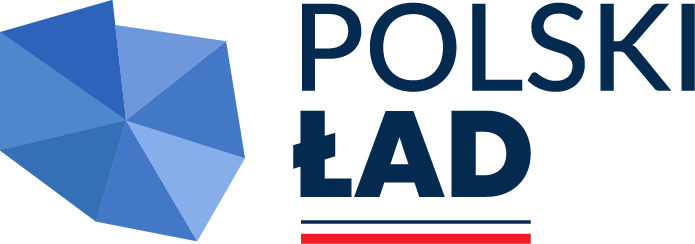 OŚWIADCZENIE WYKONAWCYDOT. POJAZDÓW ELEKTRYCZNYCH LUB NAPĘDZANYCH GAZEM ZIEMNYMOdnośnie dysponowania przez Wykonawcę odpowiednim udziałem pojazdów elektrycznych lub napędzanych gazem ziemnym, użytkowanych przy wykonywaniu zadania publicznego na rzecz Zamawiającego, zgodnie z art. 68 ust. 3 ustawy z dnia 11 stycznia 2018 r. o elektromobilności i paliwach alternatywnych, dla zadania pn.:„Dostosowanie budynku II Liceum Ogólnokształcącego w Lesznie” Należy wstawić znak ”X” w kratce przy jednej z poniższych opcji:……………………………………..……….., dnia…………………..2024  rokuOświadczamy, że spełniamy ustawowy wymóg, o którym mowa w art. 68 ust. 3 ustawy z dnia 11 stycznia 2018 r. o elektromobilności i paliwach alternatywnych i przy wykonywaniu przedmiotowego zadania publicznego będziemy dysponować, we flocie pojazdów samochodowych (w rozumieniu art. 2 pkt 33 ustawy z dnia 20 czerwca 1997 r. Prawo o ruchu drogowym), odpowiednim udziałem pojazdów elektrycznych lub napędzanych gazem ziemnym.Oświadczamy, iż przy wykonywaniu przedmiotowego zadania publicznego dysponujemy flotą pojazdów samochodowych (w rozumieniu art. 2 pkt 33 ustawy z dnia 20 czerwca 1997 r. Prawo o ruchu drogowym), której ilość nie rodzi, po stronie Wykonawcy, obowiązku spełnienia ustawowego wymogu, o którym mowa w art.  68 ust. 3 ustawy z dnia 11 stycznia 2018 r. o elektromobilności i paliwach alternatywnych.